  Перечень категорий потребителей, имеющих право на получение льгот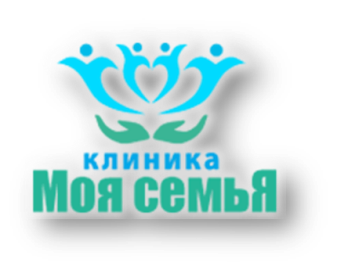 С 1 декабря 2022 года в сети клиник «Моя Семья» установили специальные социальные цены и скидки для пациентов старше 65 лет!Подробности и сроки  уточняйте у администраторов клиники.